Application for Exemption from the Individual Responsibility Requirement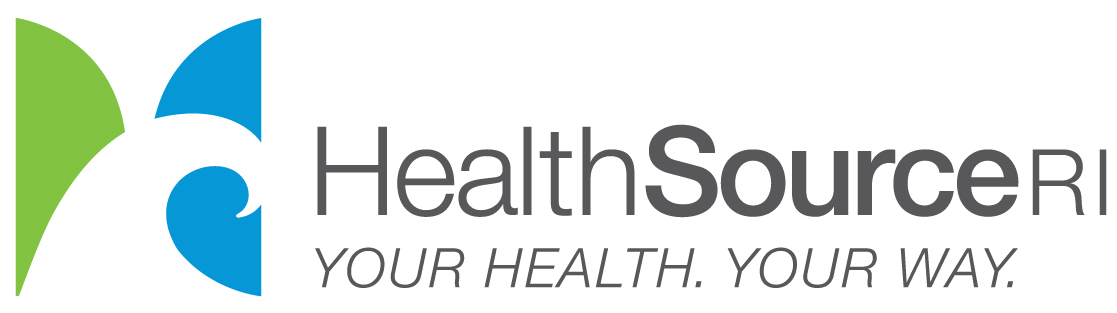 According to federal law effective as of 2014, every person needs to have health coverage or make a payment on his or her federal income tax return called the “shared responsibility payment.” Some people are exempt from making this payment. This application includes only certain categories of exemptions. You may apply for other categories of exemptions when you file your federal income tax return.Who should use this application?You should apply for an exemption through HealthSource RI if you meet the following criteria:You are a member of a recognized religious sect with religious objections to insurance, including Social Security and Medicare;You are a member of a recognized healthcare sharing ministry;You were incarcerated;You are a member of a federally recognized tribe or eligible for services through an Indian Health Services provider;The lowest-priced health coverage available to you in the current plan year is more than a certain percentage of your projected household income (for more information on this exemption and this year’s income requirements, visit https://www.healthcare.gov/exemptions-tool/#/results/2015/details/marketplace-affordability; orYou’ve experienced a hardship that has prevented you from being able to purchase health coverage (see list of hardship reasons on page 2).What do I need to apply?Please include documents that support your claim (see page 2). If you can’t obtain the documents, call HealthSource RI at 1-855-840-4774. In order for us to process your application, you must have an account with HealthSource RI. To create a HealthSource RI account, you can go to www.HealthSourceRI.com or call us at 1-855-840-4774.What happens next?Send your complete, signed application to the address provided on page 6. We’ll follow up with you and let you know if we need additional documentation. If the documents are not provided, your request will be denied. Once we have a complete application from you, we will send a notice to you containing our decision. If your exemption is granted, we’ll include an Exemption Certificate Number. This is the number you will use when you file your federal income tax return. Did you know that you may qualify for no-cost health coverage or tax credits that can lower the cost of your health coverage? While we evaluate your exemption request, you can complete an application for coverage through HealthSource RI at www.HealthSourceRI.com or by calling our Customer Support Center at 1-855-840-4774 or 1-888-657-3173 (TTY).What should I do if I think the results of my application are wrong?If you don’t agree with our decision, you can file an appeal. HealthSource RI must receive your appeal request within 35 days of the date on the notice denying your request for an exemption. To appeal the results of your application, you may call HealthSource RI at 1-855-840-4774, visit HealthSourceRI.com to file an appeal through your account, or you may complete a Request for Hearing Form (DHS-121). Exemption Reasons and Documentation Required with ApplicationYou may qualify for an exemption if you experienced one of the following:Hardship Exemption Reasons:Exemptions That May Only Be Claimed On Tax Return Application for Exemption from the Individual Responsibility RequirementPrint and complete this form only if you are applying for an exemption from the healthcare coverage requirement. You must either provide your HealthSource account ID or answer all the demographic questions below. All applicants must complete the exemption information on page 5. Please note that this is an individual exemption application. A separate application must be completed for each family member applying for an exemption from the individual responsibility requirement. If you need additional applications, please photocopy the next three pages or call 1-855-840-4774 to request additional copies mailed to you. Check the type of exemption for which you are applying. You must include any documents described on page 2 for the exemption you’re requesting.A. Member of Recognized Religious Sect or DivisionName of Religious SectAddress of Religious SectB. Member of a Healthcare Sharing MinistryName of Healthcare Sharing MinistryAddress of Healthcare Sharing MinistryC. IncarcerationD. Member of a federally recognized Indian TribeE. HardshipSpecify which hardship you’ve experienced (see pg. 2):When did this hardship start?                  /                /                When did this hardship end?                   /                /If you’re still experiencing this hardship, check this boxPlease explain how this hardship kept you from getting health coverage for the time period for which you’re requesting an exemption and include any supporting documentation:F. Affordability based on Projected IncomeFor anyone who is applying for this exemption, your ability to get this exemption is based on your projected household income for this year as calculated by HealthSource RI and the cost of the lowest-cost bronze plan that is available to you through HealthSource RI (after applying any tax credits for which you qualify or through your employer. You must complete the general application for health care coverage through HealthSource RI and include your Account Number (located in the upper right = corner of your Combined Notice of Eligibility. Account Number: Read and Sign This ApplicationBy signing this application, I certify and attest under penalty of perjury that my answers are correct, and complete to the best of my knowledge.I understand the questions and statements on this application.I understand the penalties for providing false information, including penalties for violation of the Rhode Island False Claims Act, RIGL 9-1-1 et. al.I know that under the state of Rhode Island General Laws, Section 40-6-15, a maximum fine of $1,000, or imprisonment of up to five (5) years, or both, may be imposed for a person who obtains or attempts to obtain, or aids or abets any person to obtain, public assistance to which he or she is not entitled or who willfully fails to report income, resources, or personal circumstances or increases therein which exceed the amount previously reported.Under penalty of perjury, I attest to the identity of the minor children identified herein and that all of the information contained in this application is true. I understand that I am breaking the law if I give wrong information and can be punished under federal law, state law or both. Signature of Applicant or Parent/Guardian of Applicant	        DatePrint your name here if Authorized Representative	        DateThere are multiple ways for you to send in your application:Upload the application to your HealthSource RI account, http://www.healthsourceri.com/. Mail your completed application to: HealthSource RIHazard Building Mailroom74 West Road, Suite 500Cranston, RI 02920-8409Fax your completed application to HealthSource RI at 401-223-6317.Please allow 45 days for HealthSource RI to respond. If you have not received a response after 45 days, please call HealthSource RI at 1-855-840-4774.Exemption ReasonDocumentation RequiredDurationYou are a member of a recognized religious sect with religious objections to insurance, including Social Security and Medicare (45 CFR 155.605(c)(1)) The name and address of the religious sect. If available, a copy of an approved IRS Form 4029 (“Application for Exemption from Social Security and Medicare Taxes and Waiver of Benefits”)Continuous until person reports that they no longer meet eligibility criteria or they have reached the age of 21. At age 21, person must reapply.You are a member of a recognized healthcare sharing ministry (45 CFR 155.605(d)(1))The name and address of the healthcare sharing ministry ContinuousYou were incarcerated (45 CFR 155.605(e)(1))Documents showing the name and address of the facility where you were incarcerated, and the time periods of incarcerationCalendar YearYou are a member of a federally recognized tribe or eligible for services through an Indian Health Services provider (45 CFR 155.605(f)(1))Documents showing tribal membership or eligibility for services from the Indian Health Service, a tribal provider, or an urban Indian healthcare providerCalendar YearYou’ve experienced a hardship that prevented you from purchasing health insurance (45 CFR 155.605(g)(1))See hardship reasons in table belowAt least the month before, the months during, and the month after the hardshipThe lowest-priced health coverage available for the current plan year is more than 8.05% of projected household income (45 CFR 155.605(g)(2))You must complete an application for health insurance coverage through Health Source RI. Calendar YearHardship ReasonDocumentation RequiredYou were homeless.NoneYou were evicted in the past 6 months or were facing eviction or foreclosure.Copy of eviction or foreclosure noticeYou received a shut-off notice from a utility company.Copy of shut-off notice from a utility company or proof of more than 6 months behind on payments if utility can't be shut off (for reasons of medical necessity or hardship)You recently experienced domestic violence.NoneYou recently experienced the death of a close family member.Copy of death certificate, copy of death notice from newspaper, or copy of other official notice of deathYou experienced a fire, flood, or other natural or human-caused disaster that caused substantial damage to your property.Copy of police or fire report, insurance claim, or other document from government agency, private entity, or news source documenting eventYou filed for bankruptcy in the last 6 months.Copy of bankruptcy filingYou had unreimbursed medical expenses in the last 24 months that resulted in substantial debt.Copies of medical billsYou experienced unexpected increases in necessary expenses due to caring for an ill, disabled, or aging family member.Copies of receipts related to careYou expect to claim as a tax dependent a child who’s been denied coverage in Medicaid and the Children’s Health Insurance Program (CHIP), and another person is required by court order to give medical support to the child.Copy of medical support order AND copies of eligibility notices for Medicaid and CHIP showing that the child has been denied coverage. Exemption is only for the months the medical support order is in effect.As a result of an eligibility appeals decision, you’re eligible either for: 1) enrollment in a qualified health plan (QHP) through the Marketplace, 2) lower costs on your monthly premiums, or 3) cost-sharing reductions for a time period when you weren’t enrolled in a QHP through the Marketplace.Copy of notice of appeals decisionYou received a notice saying you’re your individual insurance plan was cancelled after June 30, 2013, and you consider the other available plans unaffordable.Copy of notice of cancellationExemption ReasonExplanationCoverage offered for the previous year is considered unaffordableThe amount you would have paid for employer-sponsored coverage or a bronze level health plan (depending on your circumstances) is more than 8.05% of your actual household income for the year as computed on your tax return.Short coverage gapYou went without coverage for less than three consecutive months during the year.Household income below the return filing thresholdYour household income is below the minimum threshold for filing a tax returnCitizens living abroad and certain noncitizensYou are neither a U.S. citizen, a U.S. national, nor an alien lawfully present in the U.S.Applicant’s Name*:If you have an account with HealthSource RI, you do not need to answer the demographic information below.  Do you have an account with HealthSource RI?   □ Yes    □ NoIf Yes, what is your Account ID (located on your account dashboard or in the upper right corner of any formal notices sent to you by HealthSource RI)?  Applicant’s Name*:If you have an account with HealthSource RI, you do not need to answer the demographic information below.  Do you have an account with HealthSource RI?   □ Yes    □ NoIf Yes, what is your Account ID (located on your account dashboard or in the upper right corner of any formal notices sent to you by HealthSource RI)?  Applicant’s Name*:If you have an account with HealthSource RI, you do not need to answer the demographic information below.  Do you have an account with HealthSource RI?   □ Yes    □ NoIf Yes, what is your Account ID (located on your account dashboard or in the upper right corner of any formal notices sent to you by HealthSource RI)?  Applicant’s Name*:If you have an account with HealthSource RI, you do not need to answer the demographic information below.  Do you have an account with HealthSource RI?   □ Yes    □ NoIf Yes, what is your Account ID (located on your account dashboard or in the upper right corner of any formal notices sent to you by HealthSource RI)?  Applicant’s Name*:If you have an account with HealthSource RI, you do not need to answer the demographic information below.  Do you have an account with HealthSource RI?   □ Yes    □ NoIf Yes, what is your Account ID (located on your account dashboard or in the upper right corner of any formal notices sent to you by HealthSource RI)?  Date of birth*:           /		/   		 Month	Day		YearIf under 21 years old, parent or guardian’s name:Sex:Male     □ FemaleSex:Male     □ FemaleIf this applicant will be a dependent on someone else’s tax return, please provide the Tax Filer’s Name and Social Security Number:Name:If this applicant will be a dependent on someone else’s tax return, please provide the Tax Filer’s Name and Social Security Number:Name:Current address*:Current address*:Current address*:Current address*:Current address*:City*:City*:State*:State*:ZIP Code*:Mailing address (if different from current address above):Mailing address (if different from current address above):Mailing address (if different from current address above):Mailing address (if different from current address above):Mailing address (if different from current address above):City:City:State:State:ZIP Code:For which dates are you applying for the individual exemption?*From:	_/	to:	_/ 	Month	Year	Month	YearFor which dates are you applying for the individual exemption?*From:	_/	to:	_/ 	Month	Year	Month	YearFor which dates are you applying for the individual exemption?*From:	_/	to:	_/ 	Month	Year	Month	YearFor which dates are you applying for the individual exemption?*From:	_/	to:	_/ 	Month	Year	Month	YearFor which dates are you applying for the individual exemption?*From:	_/	to:	_/ 	Month	Year	Month	Year